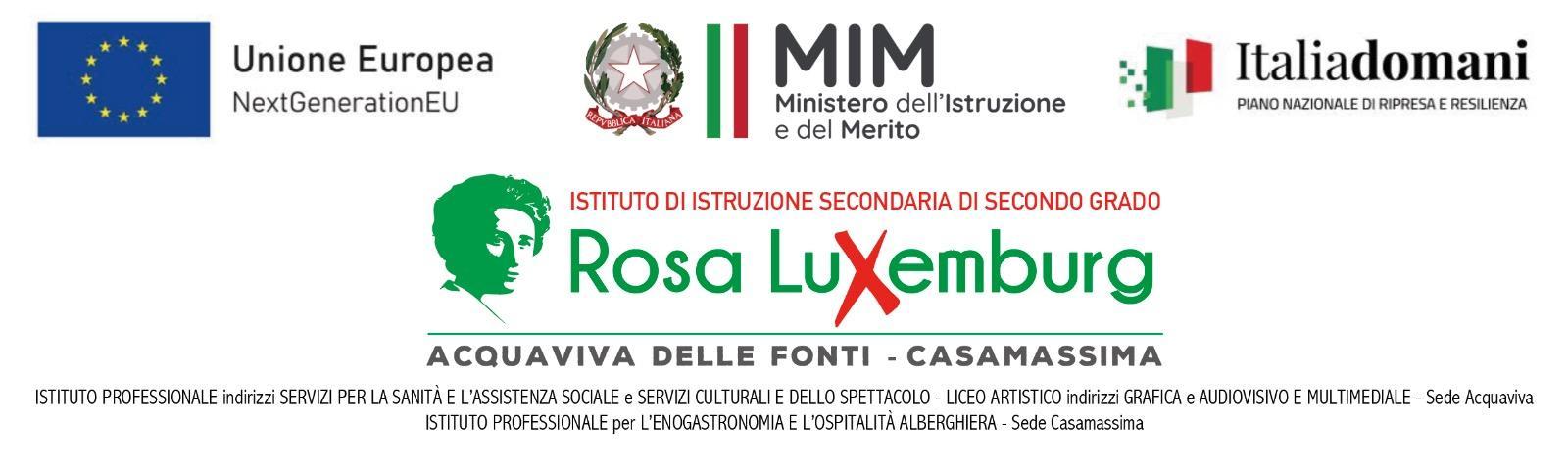 ADESIONE AL PROGETTO“CREATTIVAMENTI” - CNP: M4C1I1.4 2022-981-P-15801. CUP: C44D22002950006.POTENZIAMENTO COMPETENZE L2 corso di lingua inglese per l’acquisizione delle competenze relative al livello B1 del CEFRAL DIRIGENTE SCOLASTICOI.I.S.S. “Rosa Luxemburg”Via Primocielo n.c.70021 - Acquaviva delle FontiI sottoscritti _________________________________________________________________________________________ , genitori dell’alunno/a __________________________________________________________________  frequentante la classe_____ sezione ______ sede di ______________________________________________________________, con  la presente si impegnanoa garantire la partecipazione attiva del/la proprio/a figlio/a al percorso“CREATTIVAMENTI” - CNP: M4C1I1.4-2022-981-P-15801. CUP: C44D22002950006.POTENZIAMENTO COMPETENZE L2 corso di lingua inglese per l’acquisizione delle competenze relative al livello B1 del CEFR (n.21 ore)consapevoli che  l’eventuale mancata partecipazione alle attività previste comporterà la perdita del beneficio e che la frequenza è valida se non si supera il 25%di assenzeDati del/la studente/ssaCognome______________________________________	Nome______________________________Età (anni compiuti) _________	Sesso      F 	M Data e Luogo di nascita ___________________	             ______________________________               _______________	(data)	        (comune)	  (prov.)Luogo di residenza ________________________________________________________                 ___________________ 	                             (comune)	                                                                    (prov.)_______________________________________________________________________			______________	        (via/piazza)	                        (n. civico)Tel. ________________________   Cell. ___________________________  e-mail ________________________________Acquaviva delle Fonti, Il Dirigente scolastico 	I genitoriProf. Rocco Fazio	               ______________________________	               ______________________________ 			Lo/a studente/essa                                 	 _____________________________Consenso trattamento dati personaliAi sensi della legge 30/06/2003 n°196 autorizzazione al trattamento dei dati personali recante disposizioni a tutela delle persone e di altri soggetti rispetto al trattamento dei dati personali, la informiamo che i dati personali da Lei forniti ovvero altrimenti acquisiti nell’ambito della nostra attività formativa, serviranno esclusivamente per la normale esecuzione del corso a cui si iscrive. Resta inteso che l’IISS “Rosa Luxemburg”, depositario dei dati personali, potrà, a richiesta, fornire all’autorità competente del Ministero del MIUR le informazioni necessarie per le attività di monitoraggio e valutazione del processo formativo.Acquaviva delle Fonti,                                 	____________________________________                            	  Codice Fiscale